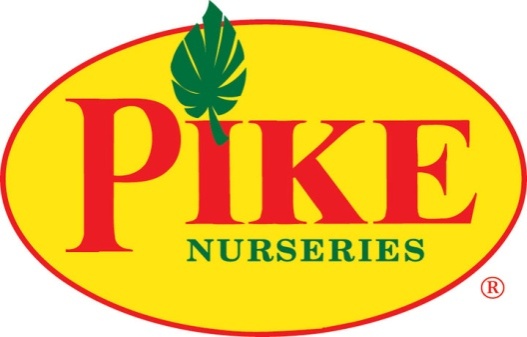         FOR MORE INFORMATION:Becca Meyer/Laurel Haislip BRAVE Public Relations, 404.233.3993                      bmeyer@emailbrave.com                       lhaislip@emailbrave.comFOR IMMEDIATE RELEASEPike Nurseries bucks retail trend and expands in two marketsNation’s largest independent garden retailer continues success with new store openings in 2018ATLANTA (May 9, 2018) – Since opening the doors of its first store in 1958, Pike Nurseries has grown to be Atlanta’s oldest garden chain and the nation’s largest independent garden retailer. Now with 18 locations in the Atlanta and Charlotte markets and supplying a wealth of gardening know-how along with a growing team of experts, Pike Nurseries has become the Southeast’s ultimate destination to help gardeners learn how to play in the dirt. The April opening of its third Charlotte store in the community of Lake Norman was heralded by an enthusiastic crowd, welcoming hundreds of guests through its doors in its first few hours and performing over plan. Pike Nurseries also recently announced plans for additional expansion in the Atlanta area with a new store taking root in Milton. Originally slated to open in spring 2018, this location will now open in fall 2018 due to construction delays caused by above-average rainfall. The highly anticipated Milton store will be the first opened by Pike Nurseries in the Atlanta market since 2007.“While some retail concepts face an ongoing battle with online competition, Pike Nurseries continues to see enthusiastic demand for new brick-and-mortar store locations. We know that visiting a garden center and interacting with our attentive, knowledgeable associates is the best way for our customers to learn and discover new options for their gardens,” said Mike Kunce, CEO and chairman of the board for Pike Nurseries and Armstrong Garden Centers. “As we continue to open new locations and serve new neighborhoods, our mission of making gardening approachable and attainable will thrive.”The Milton store will serve as the 19th location for Pike Nurseries and will be located at 3155 Bethany Bend Road, Alpharetta, resting on a four-acre lot to include 64,800 square feet of retail space, including an indoor store, outdoor garden center and in-house office for landscaping consulting. Guests to the new store can anticipate a vast selection of trees, shrubs, perennials, vegetables, as well as a curated collection of lifestyle products such as pottery, fountains, patio furniture and birding supplies. With knowledgeable local garden experts at all locations, Pike Nurseries also provides landscape design, installation and planting services to help homeowners with the right amount of advice and hands-on assistance for their gardens.For more information on existing Pike Nurseries locations and gardening tips, please visit pikenursery.com
###ABOUT PIKE NURSERIES:Ever committed to its customers’ gardening success, Pike Nurseries takes pride in taking the guesswork out of gardening and helping its customers play in the dirt. Offering superior knowledge, quality and selection in a friendly, caring environment, Pike Nurseries has been an Atlanta icon for over 60 years.  Founded in 1958 by Pete Pike, its ability to adapt to market conditions and community needs has made it a respected Southern institution.  As Atlanta’s oldest garden chain, Pike Nurseries has 18 retail locations in the Atlanta, Ga. and Charlotte, N.C. areas. Led by CEO Mike Kunce, Pike Nurseries looks forward to continued growth as it keeps Atlanta and Charlotte beautiful, one landscape at a time.For more information, please visit Pike Nurseries online at www.pikenursery.com.Visit Pike Nurseries on Facebook, Twitter, Pinterest and Instagram.